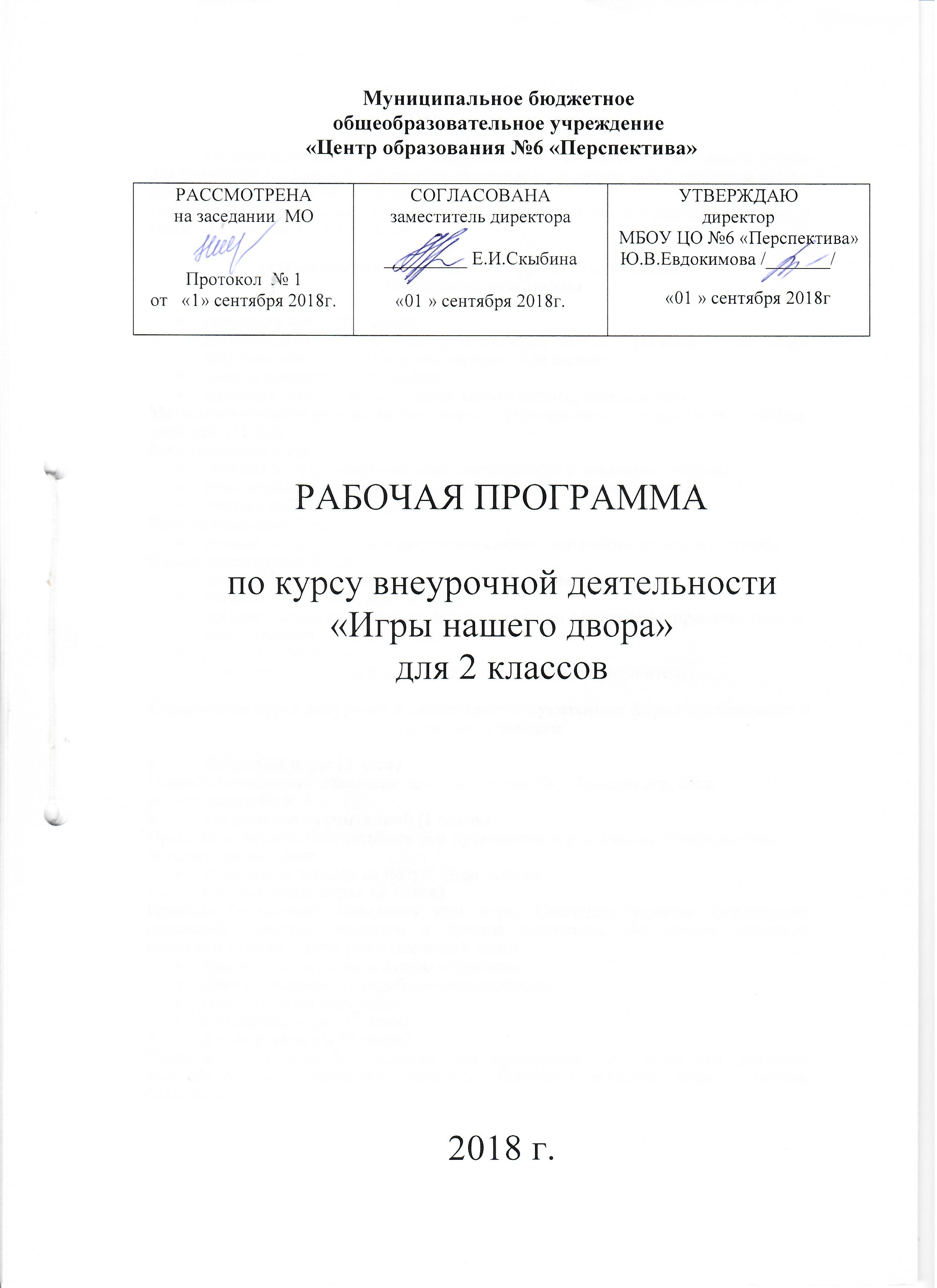 Пояснительная запискаРабочая программа по курсу внеурочной деятельности «Игры нашего двора» для учащихся 2-х классов  составлена на основе программы Д.В. Григорьева «Игра. Досуговое общение». М.: Просвещение, 2012 г.  Программа рассчитана на 1 год обучения. Курс включает одно занятие в неделю, 2 класс - 34 занятия за учебный год.Результаты освоения курса внеурочной деятельностиЛичностные результатыоценивать поступки людей, жизненные ситуации с точки зрения общепринятых норм иценностей; оценивать конкретные поступки как хорошие или плохие;умение выражать свои эмоции;понимать эмоции других людей, сочувствовать, сопереживать;Метапредметными результатами является формирование универсальных учебныхдействий (УУД).Регулятивные УУД:определять и формировать цель деятельности с помощью учителя;проговаривать последовательность действий во время занятия;учиться работать по определенному алгоритмуПознавательные УУД:умение делать выводы в результате совместной работы класса и учителя;Коммуникативные УУД:умение оформлять свои мысли в устной формеслушать и понимать речь других;договариваться с одноклассниками совместно с учителем о правилах поведения иобщения и следовать им;учиться работать в паре, группе; выполнять различные роли(лидера исполнителя).Содержание курса внеурочной деятельности с указанием форма организации и видов деятельности Дворовые игры (2 часа)Правила безопасного поведения при проведении Игр. Техника игр, бега, размерянного бега2. 	Знакомство со считалкой (1 часов)Правила по технике безопасности при проведении игр со счетом. Профилактика детского травматизма.  Игра «Не оставайся на полу». Игра «Слон»3.	Разминочные игры  (4 часов)Правила безопасного поведения при игре. Совершенствование координации движений. Развитие глазомера и чувства расстояния. Укрепление основных мышечных групп; мышц рук и плечевого пояса. Подвижные игры на реакцию «Колечко»Игра на реакцию «Съедобное-несъедобное»Игра «Горячая картошка»Поисковые игры «Прятки»4.	Активные игры (9 часов) Правила по технике безопасности при проведении  активных игр, развитие любознательности, смекалки, ловкости, быстроты реакции, игры с мячом, скакалкойПрятки «Палочка-выручалочка», «Шла машина темным лесом»Игры с мячом «Козел»Игра «Успей подобрать»Игра «Картошка»Игра «Лягушка»Прыгательные игры5.	Игры зимой на воздухе (8 часов) Закаливание и его влияние на организм. Правила безопасного поведения при катании на лыжах, санках. Инструктаж по технике безопасности. Игра «Быстрые упряжки»Игра «Лыжники, по местам»Игра «Успей первым».  Игра «Снежинки, ветер и мороз». Лепим фигуры из снегаИгра «Берегись, заморожу»Игра «Мороз – Красный нос»6.	Любимые игры(10 часов) Правила безопасного  поведения при проведении эстафетСпособы деления на команды. Считалки. Играем в любимые игрыИгра «Мы - веселые ребята»Игра «Вышибалы»Игра «Затейники»Поисковая игра «Жигули»Игра «Сороконожка»Игра «На одной лыже»Штурм снежной крепостиИгра «В поисках клада»Игра «Найди пару»Игра «Колпачок и палочка»    Формы подведения итогов реализации курсаРезультативность обучения определяется умением играть и проводить подвижные игры, в том числе и на различных праздничных мероприятиях:весёлые старты;спортивные эстафеты;фестиваль игр;праздник «Игромания»;спортивный праздник «Богатырские потешки»;«День здоровья»Тематическое планирование1-й  годУчебно-методический план   Описание учебно-методического и материально-технического обеспечения курса внеурочной деятельностиСпортивный инвентарь: мячи (малые, большие, набивные), скакалки (короткие, длинные), обручи (большие, малые), кегли, ракетки, канат, гимнастические скамейки, гимнастическая стенка, гимнастические палки, гимнастические маты, лыжи, флажки, бита.Список литературы  Попова Г.П. «Дружить со спортом и игрой. Поддержка работоспособности школьника: упражнения, игры, инсценировки» Волгоград. Учитель, 2011 гСоветова Е.В. «Оздоровительные технологии в школе» Ростов. Феникс, 2011 г№Раздел / темаКоличество часов предусмотренных на изучение раздела/темы примерной или авторской программойКоличество часов предусмотренных на изучение раздела/темы Рабочей программой1.Дворовые игры2ч.2ч.2.Знакомство со считалкой1 ч.1 ч.3.Разминочные игры4 ч.4 ч.4.Активные игры9 ч.9 ч.5.Игры зимой на воздухе8 ч.8 ч.6.Любимые игры10 ч.10 ч.Итого:34 ч.34 ч.№ п\пТема занятияКол-во часовВиды внеурочной деятельности учащихся№ п\пТема занятияКол-во часовВиды внеурочной деятельности учащихся1.Дворовые игры. Что такое дворовая игра. Техника безопасности при проведении подвижных дворовых игр1Изучить правила поведения и безопасности при проведении дворовых игр2.Что такое зазывалка? Игры-сцеплялки.Игра «Сороконожка"1Развивать у детей внимание, ловкость, выдержку. Упражнять в прыжках на месте в высоту.3.Игра «Слон»1Развивать у детей внимание, наблюдательность, координацию движения.4.Подвижная игра на реакцию «Колечко»1Развивать у детей внимание, быстроту, ловкость. Упражнять в лазанье5.Игра на реакцию «Съедобное-несъедобное»1Развивать у детей выдержку, умение выполнять движения по сигналу. Упражнять в беге с увертыванием.6.Игра "Горячая картошка"1Развивать у детей внимание, ловкость. цель.7.Поисковые игры «Прятки»1Развивать у детей внимание, ловкость, находчивость8.Прятки "Палочка-выручалочка» Разучивание считалки "Шла машина темным лесом"1Развивать у детей внимание, глазомер, координацию движений. 9.Прятки "Палочка-выручалочка»1Развивать у детей внимание, ловкость. Упражнять в ходьбе по кругу, беге, ловле.10.Игры с мячом «Козел»1Развивать у детей ловкость, выдержку. Упражнять в прыжках, беге.11.Игра "Успей подобрать"1Развивать у детей находчивость, ловкость12.Игра «Картошка»1Развивать у детей умение выполнять движения по словесному сигналу13.Игра "Лягушка"1Развивать у детей внимание, ловкость. Упражнять в метании, ловле, согласованности движений.14.Прыгательные игры «Скакалка»1Развивать у детей равновесие. Упражнять в беге, подскоках.15.Прыжки через скакалку1Развивать у детей внимание, ловкость. Упражнять в ходьбе по кругу, прыжках, ритмичности движений.16.Прыжки через скакалку1Развивать у детей ритмичность движений и умение согласовывать их со словами. 17.Игра Быстрые упряжки»1Развивать у детей умение действовать по сигналу и согласовывать движения друг с другом. Упражнять детей в ходьбе и беге.18.Игра «Лыжники, по местам!»1Развивать у детей внимание, глазомер. Упражнять в метании в цель.19.Игра «Успей первым»1Развивать у детей внимание, ловкость, быстроту.20.Игра «Снежинки, ветер и мороз».1Развивать у детей выдержку, умение согласовывать движения со словами, ловкость.21.Лепим фигуры из снега1Развивать у детей внимание, ловкость, выдержку. Упражнять в подлезании.22.Игра «Берегись, заморожу!»1Развивать у детей внимание, ловкость. Упражнять в прыжках и ориентировке в пространстве.23.Лепим фигуры из снега1Развивать умение выполнять движения по сигналу. Упражнять в беге и приседании, в построении в круг, в ловле.24.Игра «Мороз - Красный нос»1Развивать у детей смелость, умение выполнять движения по сигналу. Упражнять в беге 25.Игра «Мы - веселые ребята»1Развивать у детей внимание, ловкость. 26.Игра «Вышибалы»1Развивать у детей внимание, ориентировку в пространстве. Упражнять в беге27.Игра «Затейники»1Развивать у детей координацию движений. Упражнять в беге.28.Поисковая игра «Жмурки»1Развивать у детей внимание. 29.Игра «Сороконожка»1Развивать у детей координацию движений. Упражнять в лазании30.Игра «На одной лыже»1Развивать у детей внимание, ловкость, Упражнять в быстрой ориентировке в пространстве.31.Штурм снежной крепости1Развивать у детей внимание, ловкость, выдержку. Упражнять в беге на скорость, ориентировке в пространстве.32.Игра "В поисках клада"1Развивать у детей внимание, ловкость, глазомер. 33.Игра "Найди пару"1Развивать у детей внимание, ловкость, глазомер. 34.Игра «Колпачок и палочка»1Развивать у детей внимание, ловкость